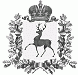 АДМИНИСТРАЦИЯ ЧЕРНОМУЖСКОГО СЕЛЬСОВЕТА ШАРАНГСКОГО  МУНИЦИПАЛЬНОГО РАЙОНАНИЖЕГОРОДСКОЙ ОБЛАСТИПОСТАНОВЛЕНИЕ                     от 04.12.2017 г                                                                                 № 37Об утверждении Порядка применениякодов целевых статейрасходов классификации расходовбюджета при формированиибюджета Черномужского сельсовета на 2018 год           В соответствии со статьей 21 Бюджетного кодекса Российской Федерации, статьей 20 решения сельского Совета Черномужского сельсовета Шарангского муниципального района от 07 октября  2016 г. № 25 «Об утверждении Положения о  бюджетном процессе Черномужского сельсовета  Шарангского муниципального  района»  и для составления проекта решения сельского Совета Черномужского сельсовета «О бюджете поселения  на 2018 год» :Утвердить прилагаемый Порядок применения целевых статей расходов классификации расходов бюджета Черномужского сельсовета на 2018 год.Контроль за исполнением настоящего постановления оставляю за собой.Глава администрации:                                                 И.В.Алтаева                                                                                                                     Утвержден                                                                    постановлением Черномужского сельсовета Шарангского муниципального районаот 04.12.2017 г № 37Порядок применения целевых статей расходов классификации расходов бюджетов при формировании бюджета Черномужского сельсовета на 2018 годОбщие положения          Настоящий Порядок разработан в целях обеспечения формирования бюджета Черномужского сельсовета  на 2018 год и устанавливает порядок применения целевых статей расходов классификации расходов бюджета, вводимых с 1 января 2018 года.Код целевой статьи классификации расходов состоит из 10 разрядов (8-17 разряды кода классификации расходов бюджетов) и включает в себя следующие составные части:код программного (непрограммного) направления расходов  предназначен для кодирования муниципальных программ Шарангского муниципального района, непрограммных расходов бюджета Черномужского сельсовета;код подпрограммы предназначен для кодирования подпрограмм муниципальных программ Шарангского муниципального района, а также непрограммных направлений расходов  бюджета Черномужского сельсовета;код основного мероприятия предназначен для кодирования основных мероприятий в рамках подпрограмм муниципальных программ Шарангского муниципального района; код направления расходов предназначен для кодирования направлений расходования средств, конкретизирующих (при необходимости) отдельные мероприятия.  Целевым статьям бюджета Черномужского сельсовета присваиваются уникальные коды, сформированные с применением буквенно-цифрового ряда: 0, 1, 2, 3, 4, 5, 6, 7, 8, 9, А, Б, В, Г, Д, Е, Ж, И, К, Л, М, Н, О, П, Р, С, Т, У, Ф, Ц, Ч, Ш, Щ, Э, Ю, Я, D, F, G, I, J, L, N, Q, R, S, U, V, W, Y, Z. Коды целевых статей расходов бюджетов, содержащие в 6-10 разрядах кода:1) значение 30000-39990, 50000-59990 используется для отражения расходов областного бюджета и местных бюджетов Нижегородской области, источником финансового обеспечения которых являются межбюджетные трансферты, предоставляемые из федерального бюджета;2) значение 70000-76990 используется для отражения расходов областного бюджета, а также расходов местных бюджетов Нижегородской области, источником финансового обеспечения которых являются межбюджетные трансферты, предоставляемые из областного бюджета; 3) значение R0000-R9990 используется для отражения расходов областного бюджета, в целях софинансирования которых областному бюджету предоставляются из федерального бюджета субсидии, а также расходов местных бюджетов Нижегородской области, источником финансового обеспечения которых являются межбюджетные трансферты, предоставляемые из областного бюджета; 4) значение L0000 - L9990 - для отражения расходов местных бюджетов Нижегородской области, в том числе расходов на предоставление межбюджетных трансфертов местным бюджетам Нижегородской области, в целях софинансирования которых из бюджетов бюджетной системы Российской Федерации предоставляются за счет субсидий из федерального бюджета межбюджетные трансферты; 5) значение S0000 - S9990 - для отражения расходов местных бюджетов Нижегородской области, в том числе расходов на предоставление межбюджетных трансфертов иным местным бюджетам, в целях софинансирования которых из областного бюджета предоставляются местным бюджетам Нижегородской области субсидии, а также для отражения расходов местных бюджетов Нижегородской области, в целях софинансирования которых из иных местных бюджетов предоставляются субсидии.4) значение 09501-09505 используется для отражения расходов на обеспечение мероприятий по капитальному ремонту многоквартирных домов,  переселению граждан из аварийного жилищного фонда, источником финансового обеспечения которого являются межбюджетные трансферты из государственной корпорации - Фонда содействия реформированию жилищно-коммунального хозяйства;5) значение 09601-09605 используется для отражения расходов на обеспечение мероприятий по капитальному ремонту многоквартирных домов,  переселению граждан из аварийного жилищного фонда за счет средств областного и местных бюджетов;6) значение 21000 и 22000 используется для отражения расходов областного бюджета, а также расходов местных бюджетов Нижегородской области, источником финансового обеспечения которых являются межбюджетные трансферты, предоставляемые за счет средств резервного фонда Правительства Нижегородской области и фонда на поддержку территорий.7) значение 25040 используется для отражения расходов областного бюджета, а также расходов местных бюджетов Нижегородской области, источником финансового обеспечения которых являются межбюджетные трансферты, предоставляемые за счет целевого финансового резерва для предупреждения и ликвидации последствий чрезвычайных ситуаций и стихийных бедствий природного и техногенного характера.Отражение расходов местных бюджетов, источником финансового обеспечения которых являются субсидии, субвенции, иные межбюджетные трансферты, имеющие целевое назначение, предоставляемые из областного бюджета, осуществляется по целевым статьям расходов местного бюджета, включаемым коды направлений расходов, идентичные коду соответствующих направлений расходов областного бюджета, по которым отражаются расходы областного бюджета на предоставление вышеуказанных межбюджетных трансфертов. При этом наименование указанного направления расходов местного бюджета (наименование целевой статьи, содержащей соответствующее направление расходов бюджета) не включает указание на форму межбюджетного трансферта, являющегося источником финансового обеспечения расходов бюджета. Поступления межбюджетных трансфертов из областного бюджета в бюджеты муниципальных районов и городских округов Нижегородской области отражаются по кодам доходов в соответствии с Указаниями о порядке применения бюджетной классификации Российской Федерации, утвержденными приказом Министерства финансов Российской Федерации от 1 июля 2013 года № 65н.Отражение в 2016 году расходов бюджетов муниципальных районов (городских округов) Нижегородской области, осуществляемых за счет остатков целевых межбюджетных трансфертов из областного бюджета прошлых лет, производится в следующем порядке:при сохранении у Нижегородской области расходных обязательств по предоставлению в текущем финансовом году целевых межбюджетных трансфертов на указанные цели - по соответствующим целевым статьям;при отсутствии у Нижегородской области расходных обязательств по предоставлению в текущем финансовом году целевых межбюджетных трансфертов на указанные цели - по целевой статье ХХ Х ХХ 58980  "Мероприятия, осуществляемые за счет межбюджетных трансфертов прошлых лет из федерального бюджета" и по целевой статье ХХ Х ХХ 79990 "Мероприятия, осуществляемые за счет межбюджетных трансфертов прошлых лет из областного бюджета".Внесение в течение финансового года изменений в наименование и (или) код целевой статьи расходов бюджета не допускается, за исключением случая, если в течение финансового года по указанной целевой статье расходов районного бюджета не производились кассовые расходы.Перечень и правила отнесения расходоврайонного бюджета на соответствующие целевые статьиклассификации расходов бюджетов03 0 00 00000 Муниципальная  программа «Организация общественных оплачиваемых работ и временного трудоустройства на территории Шарангского муниципального района на 2017-2019 годы»По данной целевой статье отражаются расходы бюджета Черномужского сельсовета на реализацию муниципальной программы «Организация общественных оплачиваемых работ и временного трудоустройства на территории Шарангского муниципального района на 2017-2019 годы», утвержденной постановлением администрации Шарангского муниципального района от 10 октября 2016 года № 554, осуществляемые по соответствующим основным мероприятиям.03 0 02 00000 Мероприятия по организации общественных оплачиваемых работ и временного трудоустройства  несовершеннолетних гражданПо данной целевой статье отражаются расходы бюджета Черномужского сельсовета на реализацию основного мероприятия по соответствующим направлениям расходов.03 0 02 10040 Мероприятия по организации общественных оплачиваемых работ и временного трудоустройства несовершеннолетних гражданПо данной целевой статье отражаются расходы бюджета Черномужского сельсовета, связанные с проведением мероприятий по содействию занятости населения.06 0 00 00000 Программа развития транспортной системы в Шарангском муниципальном районе Нижегородской области на 2018-2020 годыПо данной целевой статье отражаются расходы бюджета Черномужского сельсовета на реализацию Программы развития транспортной системы в Шарангском муниципальном районе Нижегородской области на 2018-2020 годы, утвержденной постановлением администрации Шарангского муниципального района от 21 августа 2017 года № 416, осуществляемые по соответствующим направлениям расходов.06 2 00 00000 Ремонт  и содержание автомобильных дорог общего пользования в Шарангском муниципальном районеПо данной целевой статье отражаются расходы бюджета Черномужского сельсовета на реализацию основного мероприятия по соответствующим направлениям расходов.06 2 02 07080 Содержание автомобильных дорог общего пользования.По данной целевой статье отражаются расходы бюджета поселения на содержание и ремонт автомобильных дорог общего пользования,08 0 00 00000 Муниципальная программа «Пожарная безопасность объектов и населенных пунктов Шарангского муниципального района на 2018 – 2020 годы»По данной целевой статье отражаются расходы бюджета Черномужского сельсовета на реализацию муниципальной программы «Пожарная безопасность объектов и населенных пунктов Шарангского муниципального района на 2018 – 2020 годы», утвержденной постановлением администрации Шарангского муниципального района от 21 августа 2017 года № 414, осуществляемые по соответствующим направлениям расходов.08 0 03 03000 Мероприятия по пожарной безопасности объектов и населенных пунктов Шарангского муниципального районаПо данной целевой статье отражаются расходы районного бюджета на:формирование навыков предупреждения и поведения населения Шарангского муниципального района в чрезвычайных ситуациях;создание необходимых предпосылок для укрепления пожарной безопасности населенных пунктов Черномужского сельсовета  Шарангского муниципального района;развитие добровольной пожарной охраны на территории Черномужского сельсовета Шарангского муниципального района.14 0 00 00000 Муниципальная программа « Управление муниципальными финансами Шарангского муниципального района»14 2 00 00000  Подпрограмма « Созданий условий для эффективного выполнения собственных и передаваемых полномочий органами местного самоуправления поселений Шарангского муниципального района»14 2 20 51180   По данной целевой статье отражаются    расходы за счет субвенции на осуществление государственных полномочий Российской Федерации по первичному воинскому учету на территориях, где отсутствуют военные комиссариаты.17 0 00 00000 Муниципальная программа «Экология Шарангского муниципального района на 2018-2020 годы»По данной целевой статье отражаются расходы бюджета Черномужского сельсовета на реализацию муниципальной программы «Экология Шарангского муниципального района на 2018-2020 годы», утвержденной постановлением администрации Шарангского муниципального района 21 августа 2017 года № 417 , осуществляемые по соответствующим направлениям расходов.17 3 00 00000     Охрана окружающей среды от загрязнения отходами17 3 03 00000 Содержание свалок ТБО17 3 03 07070  Мероприятия в области охраны окружающей среды ( кроме органов местного самоуправления)17 3 07 00000   Проведение мероприятий по очистке территорий в рамках месячника по благоустройствуПо данной целевой статье отражаются расходы бюджета поселения на прочие мероприятия по благоустройству населенных пунктов поселения.17 3 09 00000  Услуги по расчету платы за негативное воздействие на окружающую среду17 3 09 20401  Расходы на обеспечение функций органов местного самоуправленияПо данной целевой статье отражаются расходы бюджета Черномужского сельсовета на  обеспечение выполнения функций органов местного самоуправления.88 0 00 00000 Непрограммные расходыПо данной целевой статье отражаются расходы бюджета Черномужского сельсовета на реализацию мероприятий, не включенных в муниципальные программы Черномужского сельсовета  Шарангского муниципального района.88 8 00 00000 Непрограммное направление деятельностиПо данной целевой статье отражаются расходы бюджета Черномужского сельсовета на реализацию непрограммных расходов по соответствующим мероприятиям.88 8 01 00000 Содержание аппарата управленияПо данной целевой статье отражаются расходы бюджета Черномужского сельсовета на реализацию мероприятия по соответствующим направлениям расходов.88 8 01 20401 Расходы на обеспечение функций органов местного самоуправленияПо данной целевой статье отражаются расходы бюджета Черномужского сельсовета на  обеспечение выполнения функций:аппаратов органов местного самоуправления.88 8 01 20800 Глава местной администрации (исполнительно-распорядительного органа муниципального образования)По данной целевой статье отражаются расходы бюджета Черномужского сельсовета на оплату труда, с учетом начислений, главы местной администрации.88 8 01 07005 Резервные фонды местных администрацииПо данной целевой статье отражаются  прочие расходы (Резервный фонд сельских администраций). Осуществляется расходование средств в соответствии с распоряжением Черномужской сельской администрации от 09.04.2010 г № 12 « Об утверждении порядка использования бюджетных ассигнований резервного фонда Черномужской сельской администрации»88 8 01 93990 Учреждения по обеспечению хозяйственного обслуживанияПо данной целевой статье отражаются расходы бюджета Черномужского сельсовета на содержание отдела, занимающегося хозяйственным и техническим обеспечением администрации .Также по данной целевой статье отражаются расходы, связанные с содержанием административного здания.88 8 03 00000 Межбюджетные трансферты бюджетам муниципальных районов,  передаваемых в рамках непрограммных расходов88 8 03 02106 Межбюджетные трансферты из бюджетов поселений бюджету муниципального района  и из бюджета муниципального района бюджетам поселений в соответствии с заключенными соглашениями88 8 06 00000 Прочие непрограммные расходыПо данной целевой статье отражаются расходы  бюджета Черномужского сельсовета на реализацию прочих непрограммных расходов по соответствующим направлениям расходов.88 8 06 14010  Мероприятия в области социальной политики.По данной целевой статье отражаются расходы бюджета поселения на проведение мероприятий в области социальной политики.88 8 06 03503  Мероприятия в области жилищного хозяйства.По данной целевой статье отражаются  расходы бюджета поселения на проведение  текущего ремонта муниципального жилищного фонда.88 8 06 60102 Уличное освещение за счет средств местного бюджета По данной целевой статье отражается расходы бюджета поселения на уличное освещение.88 8 06 60503  Прочие мероприятия по благоустройству городских округов и поселений за счет средств местного бюджетаПо данной целевой статье отражаются расходы бюджета поселения на прочие мероприятия по благоустройству населенных пунктов поселения.88 8 06 92035 Прочие выплаты по обязательствам муниципального образованияПо данной целевой статье отражаются расходы районного бюджета на иные выплаты по обязательствам муниципального образования, не отнесенные к другим целевым статьям, в том числе на:исполнение судебных решений в интересах физических лиц; реализацию плана выставочно-конгрессных, презентационных и иных мероприятий, проводимых муниципальных образований;проведение выставочно-ярмарочной деятельности; расходы, связанные с обслуживанием, размещением, выкупом, обменом и погашением муниципальных долговых обязательств;оказание бесплатной юридической помощи гражданам Российской Федерации;возмещение вреда, причиненного физическим или юридическим лицам в результате незаконных действий (бездействия) государственных или муниципальных органов либо должностных лиц этих органов (по исполнительным листам);обеспечение деятельности депутатов законодательных органов местного самоуправления;организацию и проведение на территории района социологических исследований по вопросам социально-экономического и общественно-политического развития; прочие выплаты.Целевая статья Целевая статья Целевая статья Целевая статья Целевая статья Целевая статья Целевая статья Целевая статья Целевая статья Целевая статья Программное (непрограммное) направление расходов Программное (непрограммное) направление расходов Под-програм-маОсновное мероприятиеОсновное мероприятиеНаправление расходов Направление расходов Направление расходов Направление расходов Направление расходов 8 9 101112 13 14 1516 17     Перечень кодов целевых статей расходов бюджета поселения на 2018 год.    Перечень кодов целевых статей расходов бюджета поселения на 2018 год.ЦСР Наименование КЦСР03 0 00 00000Муниципальная программа « Организация общественных оплачиваемых работ и временного трудоустройства на территории Шарангского муниципальног района на 2017-2019годы»06 0 00 00000Программа развития транспортной системы в Шарангском муниципальном районе Нижегородской области на 2018-2020 годы06 2 00 00000Ремонт и содержание автомобильных дорог общего пользования Шарангском муниципальном районе06 2 02 07080Содержание автомобильных дорог общего пользования08 0 00 00000Муниципальная программа « Пожарная безопасность объектов и населенных пунктов Шарангского муниципального района на 2018-2020 годы»14 0 00 00000Муниципальная программа «Управление муниципальными финансами Шарангского муниципального района»14 2 20 51180Расходы за счет субвенции на осуществление государственных полномочий Российской Федерации по первичному воинскому учету на территориях, где отсутствуют военные коммиссариаты17 0 00 00000Муниципальная программа « Экология Шарангского муниципального района на 2018-2020 годы»17 3  03 07070Мероприятия в области охраны окружающей среды ( кроме органов местного самоуправления)17 3 09 20401Расходы на обеспечение функций органов местного самоуправления88 8 00 00000Не программные расходы88 8 01 20401Расходы на обеспечение функций органов местного самоуправления88 8 01 20800Глава местной администрации (исполнительно-распорядительного органа муниципального образования) 88 8 01 07005Резервные фонды местных администраций88 8 01 93990Учреждения по обеспечению хозяйственного обслуживания88 8 03 02106Межбюджетные трансферты из бюджетов поселений бюджету муниципальгого района и из бюджета муниципального района бюджетам поселений в соответствии с заключенными соглашениями88 8 06 00000Прочие не программные расходы88 8 06 14010Мероприятия в области социальной политики88 8 06 03503Мероприятия в области жилищного хозяйства88 8 06 60102Уличное освещение за счет средств местного бюджета88 8 06 60503Прочие мероприятия по благоустройству городских округов и поселений за счет средств местного бюджета88 8 06 92035Прочие выплаты по обязательствам муниципального образования88 8 09 00000Расходы за счет субвенций на осуществление первичного воинского учета на территориях, где отсутствуют военные комиссариаты